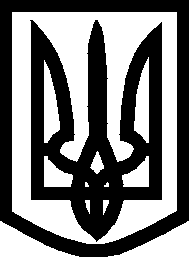 УКРАЇНА ВИКОНАВЧИЙ КОМІТЕТМЕЛІТОПОЛЬСЬКОЇ  МІСЬКОЇ  РАДИЗапорізької областіР І Ш Е Н Н Я  12.12.2019			                                                                     № 250/4Про зміну умов перебуванняна квартирному облікуРозглянувши заяву Криворучка В.П., надані довідки, відповідно до Закону України «Про місцеве самоврядування в Україні», п. 18 ст. 13 Закону України «Про статус ветеранів війни, гарантії їх соціального захисту», пп. 25, 46 Правил обліку громадян, які потребують поліпшення житлових умов та надання їм жилих приміщень, затверджених постановою Ради Міністрів УРСР і Укрпрофради від 11.12.1984 № 470, виконавчий комітет Мелітопольської міської ради Запорізької областіВ И Р І Ш И В:1. У зв’язку з набуттям … включити Криворучка Валерія Петровича до списку громадян, які мають право на позачергове забезпечення житловою площею з дати прийняття рішення.	2. Контроль за виконанням цього рішення покласти на заступника міського голови з питань діяльності виконавчих органів ради Судакова І.Секретар Мелітопольської міської ради				Роман РОМАНОВ(…) – текст, який містить конфіденційну інформацію про фізичну особу